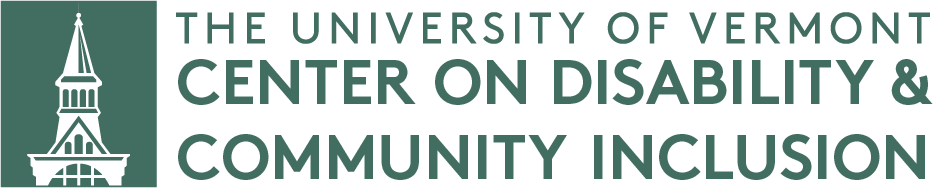 Formulario de Permiso de los Padres para Servicios del Equipo CDCI CARES y Consentimiento para la Divulgación de Información Personalmente Identificable Soy el padre o tutor legal de: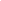 Doy permiso para que el equipo escolar y la escuela de mi hijo/a: Para solicitar y recibir servicios de consulta del Equipo CDCI CARES y personal relacionado de UVM para apoyar la planificación e implementación del programa escolar de mi hijo/a.Para intercambiar información de los expedientes educativos de mi hijo/a con el equipo de CDCI CARES para su uso durante la consulta y planificación relacionada e implementación del IEP. Además, doy mi consentimiento para que el equipo CDCI CARES y personal relacionado de UVM compartan información con el equipo educativo de mi hijo/a. Entiendo que:Los servicios del Equipo CDCI CARES pueden incluir tales servicios como observación de mi hijo/a en sus entornos educativos (incluyendo el hogar, si mi hijo/a está recibiendo servicios de adaptación IEP/504 allí), participación en reuniones del equipo, hablar conmigo y el personal escolar y los proveedores de servicios sobre las necesidades de mi hijo/a, y proporcionar entrenamiento y/o recomendaciones. Estos servicios son gratuitos para mi familia.El Equipo CDCI CARES respetará los requisitos de confidencialidad.Los servicios del Equipo CDCI CARES continuarán de forma permanente, a menos que el Equipo CDCI CARES/distrito escolar ya no solicite la consulta de DHHDB consultation o si revoco el consentimiento para los servicios del Equipo CDCI CARES.Puedo revocar este consentimiento por escrito en cualquier momento en el futuro si ya no deseo que el Equipo CDCI CARES haga consultas con respecto a la programación educativa de mi hijo/a.Firma de Padre/Tutor: 	Fecha: 	Nombre de Padre/Tutor en letra de molde: 	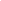 Idioma que se usa en el hogar: 	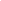 Nombre del Niño/a: 	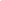 Distrito Escolar/Nombre de la Escuela: 	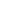 Consentimientos Adicionales Fotografías y grabaciones para el Uso del Equipo.Doy mi consentimiento para que el Equipo CDCI CARES y la escuela de mi hijo/a para tomar fotografías, grabaciones, audio y/o video de mi hijo/a para ayudar en la determinación y proporcionar recomendaciones para acceso a comunicación educacional e implementación de de las adaptaciones recomendadas. Estos elementos se compartirán solamente con miembros del Equipo de CDCI CARES y miembros del equipo escolar que participan en la planificación y/o implementación en la programación de mi hijo/a. 	Fecha: 	 Firma de Padre/Tutor Uso de correo electrónico.Autorizo el uso de correo electrónico para correspondencia confidencial entre el Equipo  CDCI CARES, miembros del equipo escolar y yo. 	Fecha: 	 Firma de Padre/Tutor  Consentimiento para la Divulgación de Información Médica y/o TercerosPara ayudar al Equipo CDCI CARES y el equipo educativo de la escuela de mi hijo/a en la planificación e implementación de servicios para mi hijo/a, autorizo al Equipo CDCI CARES y al equipo escolar de mi hijo/a a divulgar expedientes académicos e información sobre mi hijo/a a los individuos, agencias u organizaciones mencionadas a continuación, y para los individuos/organizaciones mencionadas a continuación para divulgar información y/o expedientes sobre mi hijo/a al Equipo CDCI CARES y el equipo escolar.Nombre del Niño/a 	Nombre(s) de Persona, Agencia u Otros Terceros: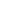 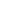 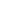 Firma de Padre o Tutor: 	Fecha: 	Dirección Postal del Equipo CDCI CARES:CDCI CARES Teamc/o UVM Center on Disability & Community Inclusion 317 Mann Hall208 Colchester AveBurlington VT 05405Información de contacto del Equipo CDCI CARESDarren McIntyre, Co-Director (802) 656-1132Valerie LeClair, Especialista de Recomendación (802) 656-7122Correo electrónico: cdcicares.team@uvm.edu Fax Confidencial: (844) 775-7283